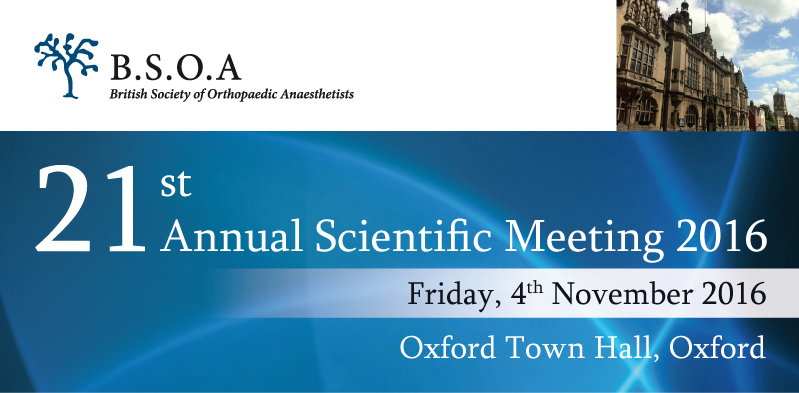 Improving patients’ outcomesProvisional Programme08:15-09:00	Registration and coffee 09:00-10:45	Session 1 – Pain in orthopaedic patients: whose pain is it?		Chair:	Dr Jan Cernovsky, B.S.O.A Honorary SecretaryWelcome (LOC, BSOA)Acute pain management in “difficult” orthopaedic patients: surgical views (Mr Martin McNally, Oxford, UK)PCAs: old and new (Prof Richard Langford, London, UK)Persistent postoperative pain in orthopaedics: is it a problem? (Mr Adrian Taylor, Oxford, UK)10:45-11:15       Coffee, poster and trade exhibitions,11:15-13:00	Session 2 – Pushing the boundaries of regional anaesthesia for orthopaedic surgeryChair:	Dr Svetlana Galitzine, Local Organising CommitteeYou snooze you lose: prolonged orthoplastic operations in “awake” patients (Mr Alex Ramsden, Oxford, UK)Hypotensive epidural anaesthesia for orthopaedic oncology (Dr Tom Neal, Birmingham, UK)Shoulder surgery without GA: possible for everyone? (Dr MornéWoolmarans, Norwich, UK)13:00	Annual General meeting13.00-14.15	Buffet lunch, poster and trade exhibitions, 2 parallel US-guided RA workshops (optional)14:15-15:15	Session 3 – Oral presentations of the best abstractsChair:	Dr Bernadette Ratnayake, B.S.O.A President15:15-15:30	Tea break15:30-16:50	Session 4 –Working together to improve patients’ outcomes		Chair:	Dr Alex Marfin, Local Organising CommitteeHip replacements: can anaesthetists improve patients’ outcomes? (Dr Alwin Chuan, Melbourne, Australia)Benefits and pitfalls of “fast track” major knee surgery: A. Surgeon’s perspective (Mr Nick Bottomley, Oxford, UK) B. Patient’s perspective (Prof Henry McQuay, Oxford, UK)Perioperative blood management: what can we do on both sides of the “blood brain” barrier (Dr Jan Cernovskiy, London, UK)16:50-17:00     Prize giving and closing of meeting 